CONSIDERANDOQue conforme a la Ley 115 de 1994 expedida por el Ministerio de Educación Nacional, la educación es un proceso de formación permanente personal, cultural y social que se fundamenta en una concepción integral de la persona humana, de su dignidad, de sus derechos y de sus deberes.Que con base en la Constitución Política y la normatividad vigente EL INSTITUTO DE BACHILLERATO TÉCNICO INDUSTRIAL (IBTI) cuenta con el Proyecto Educativo Institucional (PEI), el Sistema Integral de Evaluación (SIE), el Manual de Convivencia, cumpliendo con una función social acorde con las necesidades e intereses de los estudiantes, de la familia y de la sociedad.Que con el objeto de lograr mejores resultados académicos y aprovechar los espacios de acompañamiento donde estudiantes, padres de familia e Institución concreten acuerdos que les permitan apoyar o resolver situaciones académicas/técnicas, personales o familiares.Que el articulo 17 del Manual de Convivencia define “MATRÍCULA EN OBSERVACIÓN: Es un instrumento Institucional formalizado en un documento escrito firmado por el estudiante y sus padres y/o acudientes, donde éstos hacen una serie de compromisos en aras de superar reiterativas deficiencias comportamentales, académicas y/o técnicas”.   Está Matrícula tendrá duración según la Evaluación de la Comisión de Evaluación y Promoción, la cual propondrá su continuidad o no, al Comité de Convivencia para su respectiva aprobación.Que en el Manual de Convivencia se entiende por MATRÍCULA EN OBSERVACIÓN una estrategia formativa creada como respuesta a comportamientos contrarios a la filosofía y los valores que fundamentan los acuerdos de convivencia e invita al estudiante a revisar su comportamiento y reconocer su responsabilidad de naturaleza disciplinaria ante las situaciones tipo II y III.Que el Director del Bachillerato velará porque se cumplan las directrices académicas y el seguimiento que los coordinadores de cada División hacen de estos compromisos.Que el Padre de Familia o Acudiente es CORRESPONSABLE del proceso educativo, que un deber suyo es el orientar y acompañar al estudiante en la realización del plan de mejoramiento y en la profundización del proceso académico y formativo.Que el Comité de Coordinación, la Comisión de Evaluación y Promoción, el Comité de Convivencia del IBTI tienen entre sus funciones determinar qué estudiantes deben firmar Matrícula en Observación.Que en mérito de lo anterior,RESUELVEQue el estudiante____________________________________________________________ del curso________ debe firmar MATRÍCULA EN OBSERVACIÓN en el _________ Período académico por:    _____ Cuando un estudiante es admitido en repitencia aunque cumpla con los requisitos de buena conducta y de evaluación comportamental. Cuando el estudiante haya incumplido su compromiso académico y/o técnico en un mismo año._____ Cuando el estudiante tiene comportamientos contrarios a la filosofía y los valores que fundamentan los acuerdos de convivencia e incumplimientos a las situaciones Tipo II y III.NOTA: Se pierde la calidad de estudiante cuando se incumple según el SIE o el Manual de Convivencia de acuerdo a los artículos o numerales a que hagan referencia.Por lo anterior y conscientes de la importancia y gravedad que implica la firma de este documento, NOS COMPROMETEMOS en aras de superar las deficiencias anteriormente enunciadas, a:En constancia se firma a los ___ días del mes de __________ de 20___ESTUDIANTE: ______________________       PADRE O ACUDIENTE: ___________________________COORDINADOR: _____________________     DIRECTOR IBTI: ________________________________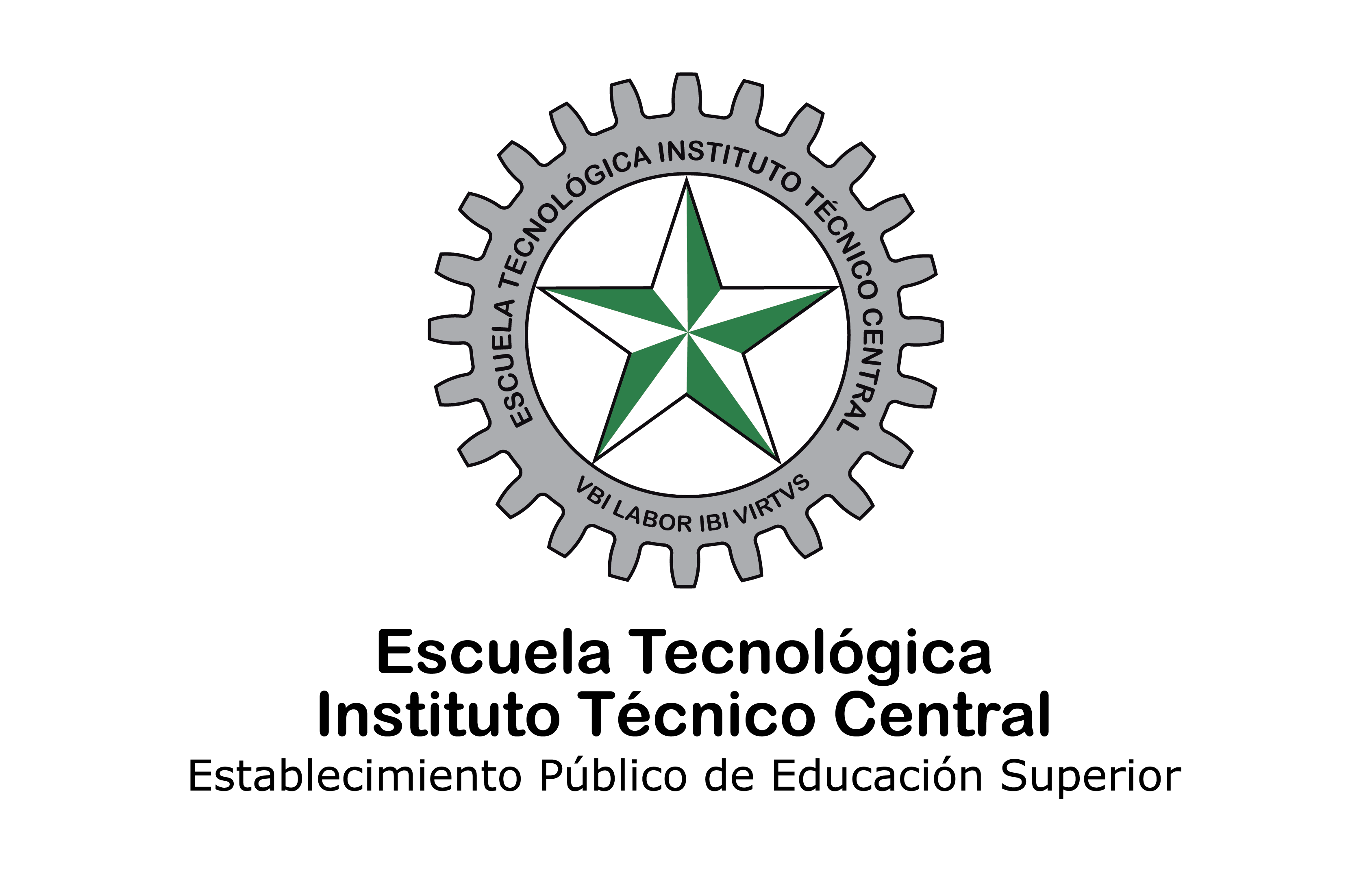 MATRÍCULA EN OBSERVACIÓNCÓGIGO:   DIB-FO-08VERSIÓN:  5VIGENCIA: Noviembre 18 de 2020PÁGINA:    1 de 2CLASIF. DE CONFIDENCIALIDADIPRCLASIF. DE LA INTEGRIDADACLASIF. DE DISPONIBILIDAD1MATRÍCULA EN OBSERVACIÓNCÓGIGO:   DIB-FO-08VERSIÓN:  5VIGENCIA: Noviembre 18 de 2020PÁGINA:    2 de 2 CAUSAS  INCUMPLIMIENTO  ACADÉMICO/Y O COMPORTAMENTALDESCRIPCIÓN FALTA COMETIDAESTUDIANTEPADRE O ACUDIENTEREPARACIÓN DE LA FALTA REPARACIÓN DE LA FALTA CLASIF. DE CONFIDENCIALIDADIPRCLASIF. DE LA INTEGRIDADACLASIF. DE DISPONIBILIDAD1